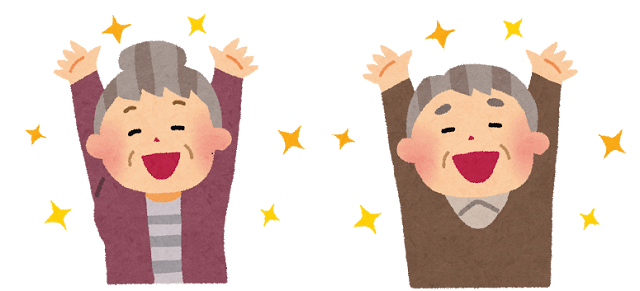 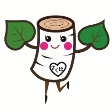 千曲ブロック羽黒下、平林１、平林本郷、曽原、相生町、雁明、榎田、桜町、東町、宿岩　地区保健推進員（敬称略）上原 敏子（リーダー）、新津 みや子（副リーダー）、由井 美枝子、井出 多恵子、荒井 しず江、佐藤 美惠子、篠原 百子、宮﨑 文子、倉澤 圭子、由井 泉、井出 成美、高見澤 真弓、高見澤 みつよ、高見澤 純子、石垣 維子、小須田 里子、北澤 真文、相馬 志保、沖津 秀美、菊原 なつ江。はじめに　体と心が元気でないと、本当の健康とは言えません。私たち千曲ブロックは、「笑い」に注目し、いつまでも健康で元気に過ごすヒントを学びました。学習内容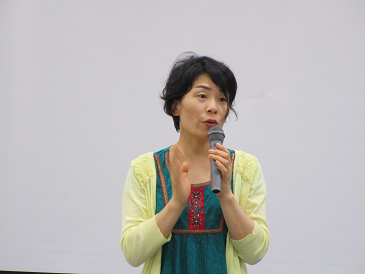 　6月24日、笑いヨガティーチャー　佐藤志穂先生を講師に招き、笑いヨガを教えてもらいました。笑いヨガ（ラフターヨガ）とは　笑いと深呼吸を組み合わせたヨガです。笑う理由がなくても、笑うことによって、心身ともすっきりとし、元気になることを目的としています。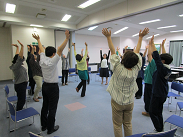 ストレスメーター（フェイススケール）　その時の感情を顔の表情であらわすもので、5段階評価のうち3を基準として、数値が低いほど気分や感情が「良い」ことを示します。講義では、今の自分の気持ちを確認してから、笑いヨガを実践しました。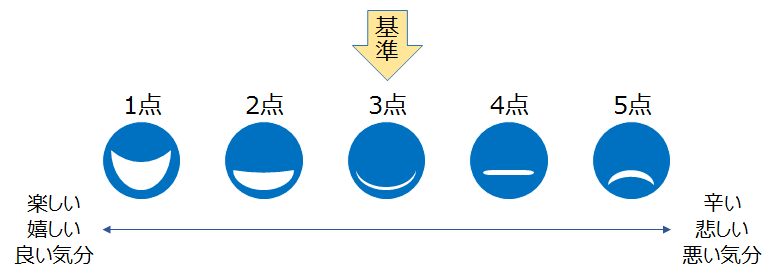 笑いヨガの効果糖尿病のコントロールに効果が見込めるストレスホルモン“コルチゾール”の分泌量が減り、血糖値の上昇を抑える効果が見込めます。また、15分間笑うと、40キロカロリー（脂肪6g）に相当するとの報告もあり、運動になっているともいえます。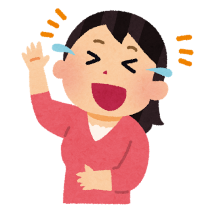 嚥下機能、呼吸機能を維持できる口、のど、お腹など、呼吸筋や腹筋をたくさん使うため、嚥下機能や呼吸機能に効果があります。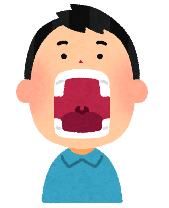 認知症の予防に効果がある酸素が体内にたくさん入り、酸素供給量が増えます。そのため、酸素を多く含んだ血の流れが良くなり、脳の活性化に効果があると言われています。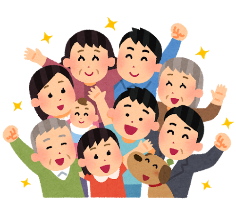 ストレスや痛みを軽減する幸せホルモン“セロトニン”や痛みを抑えるホルモン“エンドルフィン”の分泌が増えることから、心身ともに安定し、ストレス軽減にも効果があると考えられます。まとめ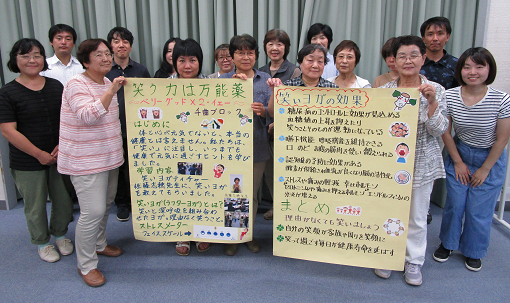 